Burnaby North Peer Tutoring Code of Ethics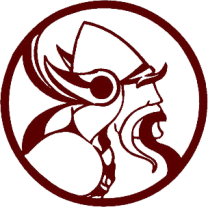 Tutors must speak and act towards tutees and sponsor teachers with respect and dignity at all times.Tutors must work fairly with their tutees, and remember their individual rights and feelings.Tutors must review tutees’ progress or challenges with their sponsor teacherTutors must behave accordingly as a role model for their tutees, and maintain behaviour in accordance with the school’s student code of conductTutors MUST keep all information and business with their tutees absolutely, and completely CONFIDENTIAL.Tutors are for direct contact and interaction with students in the classroom. Tutors may not be asked to supervise the class in any way, nor are they to mark, prep materials, photocopy, clean etc. If there is little for a tutor to do directly with students, they are to report to North Connect in room 32/33 to fulfill their tutoring duties. Tutors may come to Connect with students from class with directions to work as there will be a supervising teacher in North ConnectYou are responsible for your own academic integrity – protect it.Tutees are discouraged from forming relationships beyond that of tutor / tutee as there is an implied power differential inherent to the position. For example, it would be inappropriate to become romantically involved with a tutee. Try to work as professionally as possible even though you are not being paid with money for your role. Remember, you are being paid with course credit.A breech in the code of ethics may result in disciplinary action including a change in placement, poor results on your classroom evaluations, teachers refusing to write references or provide letters of recommendation, the completion of remedial assignments to reinforce the code of ethics, restitutive action, or other actions deemed necessary by Ms. Davis, your sponsor teacher and / or the administration.